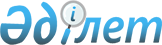 О внесении изменений и дополнения в решение маслихата Аккайынского района Северо-Казахстанской области от 22 декабря 2016 года № 8-1 "О бюджете Аккайынского района на 2017-2019 годы"Решение маслихата Аккайынского района Северо-Казахстанской области от 22 июня 2017 года № 12-1. Зарегистрировано Департаментом юстиции Северо-Казахстанской области 11 июля 2017 года № 4252
      В соответствии с пунктами 1, 5 статьи 109 Бюджетного кодекса Республики Казахстан от 4 декабря 2008 года, подпунктом 1) пункта 1 статьи 6 Закона Республики Казахстан от 23 января 2001 года "О местном государственном управлении и самоуправлении в Республике Казахстан", маслихат Аккайынского района Северо-Казахстанской области РЕШИЛ:
      1. Внести в решение маслихата Аккайынского района Северо-Казахстанской области от 22 декабря 2016 года № 8-1 "О бюджете Аккайынского района на 2017-2019 годы" (зарегистрировано в реестре государственной регистрации нормативных правовых актов под № 4016 от 10 января 2017 года, опубликовано 21 января 2017 года в Эталонном контрольном банке нормативных правовых актов Республики Казахстан), следующие изменения и дополнение:
      пункт 1 изложить в следующей редакции:
      "1. Утвердить бюджет Аккайынского района на 2017 - 2019 годы согласно приложениям 1, 2 и 3 соответственно, в том числе на 2017 год в следующих  объемах:
      1) доходы - 2685019,1 тысяч тенге,
      в том числе по:
      налоговым поступлениям - 583127 тысяч тенге,
      неналоговым поступлениям - 11368 тысяч тенге,
      поступлениям от продажи основного капитала - 9257 тысяч тенге,
      поступлениям трансфертов – 2081267,1 тысяч тенге;
      2) затраты – 2759401,2 тысяч тенге;
      3) чистое бюджетное кредитование - 15087 тысяч тенге, в том числе:
      бюджетные кредиты - 23825 тысяч тенге;
      погашение бюджетных кредитов - 8738 тысяч тенге;
      4) сальдо по операциям с финансовыми активами - 0 тысяч тенге, в том числе:
      приобретение финансовых активов – 0 тысяч тенге,
      поступления от продажи финансовых активов государства - 0 тысяч тенге;
      5) дефицит (профицит) бюджета - - 89469,1 тысяч тенге;
      6) финансирование дефицита (использование профицита) 
      бюджета - 89469,1 тысяч тенге, в том числе:
      поступление займов - 23825 тысяч тенге;
      погашение займов -8738 тысяч тенге;
      используемые остатки бюджетных средств - 74382,1 тысяч тенге.";
      в пункте 7: 
      абзац 1 изложить в следующей редакции: 
       "7. Учесть в бюджете района на 2017 год целевые трансферты в общей сумме 118649 тысяч тенге, в том числе на развитие 18000 тысяч тенге:";
      подпункт 5) изложить в следующей редакции:
      "5) 13729 тысяч тенге, на развитие рынка труда, в том числе:
      4710 тысяч тенге - частичное субсидирование заработной платы;
      5272 тысяч тенге - предоставление субсидий на переезд 
      3747 тысяч тенге - молодежная практика;";
      подпункт 6) изложить в следующей редакции:
      "6) 10715,1 тысяч тенге на текущий ремонт дорог районного значения, в том числе:
      7520,7 тысяч тенге - текущий ремонт гравийного покрытия автодороги районного значения "подъезд к селу Кучковка";
      3194,4 тысяч тенге - текущий ремонт гравийного покрытия автодороги районного значения "подъезд к селу Власовка";";
      подпункт 10) изложить в следующей редакции:
      "10) 8100 тысяч тенге для направления учащихся в город Астана на международную специализированную выставку "ЭКСПО-2017";";
      подпункт 12) изложить в следующей редакции:
      "12) 14797 тысяч тенге на приобретение и доставку учебников";
      подпункты 13, 14, 15, 16 исключить;
      дополнить подпунктом 17) следующего содержания:
      "17) 13000 тысяч тенге на разработку проектно-сметной документации на реконструкцию разводящих сетей, водоводов и отводов сельских населенных пунктов, подключенных к Булаевскому групповому водопроводу (село Власовка-7500 тысяч тенге, село Киялы-5500 тысяч тенге).";
      приложения 1, 5 к указанному решению изложить в новой редакции согласно приложениям 1, 2 к настоящему решению.
      2. Настоящее решение вводится в действие с 1 января 2017 года. Бюджет Аккайынского района на 2017 год
      Продолжение таблицы Объемы финансирования на 2017 год по аппаратам акимов сельских округов
      Продолжение таблицы
      тысяч тенге
					© 2012. РГП на ПХВ «Институт законодательства и правовой информации Республики Казахстан» Министерства юстиции Республики Казахстан
				
      Секретарь

      маслихата Аккайынского района

      Северо-Казахстанской области

      Председатель ХII сессии

      маслихата Аккайынского района

      Северо-Казахстанской области

С. Муканов
Приложение 1 к решению маслихата Аккайынского районаСеверо-Казахстанской областиот 22 июня 2017 года № 12-1Приложение 1 к решению маслихата Аккайынского районаСеверо-Казахстанской области от 22 декабря 2016 года №8-1
Категория
Класс
Подкласс
Наименование
Сумма, тысяч тенге
1. Доходы
2 685 019,1
1
Налоговые поступления
583 127
01
0
Подоходный налог
22 730
2
Индивидуальный подоходный налог
22 730
03
0
Социальный налог
145 543
1
Социальный налог
145 543
04
0
Налоги на собственность
309 719
1
Налоги на имущество
271 258
3
Земельный налог
4 655
4
Налог на транспортные средства 
27 306
5
Единый земельный налог
6 500
05
0
Внутренние налоги на товары, работы и услуги
75 298
2
Акцизы
1 786
3
Поступления за использование природных и других ресурсов
58 820
4
Сборы за ведение предпринимательской и профессиональной деятельности
14 692
5
Налог на игорный бизнес
0
08
0
Обязательные платежи, взимаемые за совершение юридически значимых действий и (или) выдачу документов уполномоченными на то государственными органами или должностными лицами
29 837
1
Государственная пошлина
29 837
2
Неналоговые поступления
11 368
01
0
Доходы от государственной собственности
7 767
5
Доходы от аренды имущества, находящегося в коммунальной собственности
6 113
9
Прочие доходы от государственной собственности
1 654
04
0
Штрафы, пени, санкции, взыскания, налагаемые государственными учреждениями, финансируемыми из государственного бюджета, а также содержащимися и финансируемыми из бюджета (сметы расходов) Национального Банка Республики Казахстан 
70
1
Штрафы, пени, санкции, взыскания, налагаемые государственными учреждениями, финансируемыми из государственного бюджета, а также содержащимися и финансируемыми из бюджета (сметы расходов) Национального Банка Республики Казахстан, за исключением поступлений от организаций нефтяного сектора 
70
06
0
Прочие неналоговые поступления
3 531
1
Прочие неналоговые поступления
3 531
3
Поступления от продажи основного капитала
9 257
03
0
Продажа земли и нематериальных активов
9 257
1
Продажа земли
9 161
2
Продажа нематериальных активов
96
4
Поступления трансфертов
2 081 267,1
02
0
Трансферты из вышестоящих органов государственного управления
2 081 267,1
2
Трансферты из областного бюджета
2 081 267,1
Функциональная группа
Администратор бюджетных программ
Программа
Наименование
Сумма, тысяч тенге
2.Затраты
2 759 401,2
1
Государственные услуги общего характера
335 386
112
Аппарат маслихата района (города областного значения)
29 370
001
Услуги по обеспечению деятельности маслихата района (города областного значения)
28 381
003
Капитальные расходы государственного органа
989
122
Аппарат акима района (города областного значения)
102 780
001
Услуги по обеспечению деятельности акима района
 (города областного значения)
86 456
003
Капитальные расходы государственного органа
16 324
123
Аппарат акима района в городе, города районного значения, поселка,села, сельского округа
163 847
001
Услуги по обеспечению деятельности акима района в городе, города районного значения, поселка, села, сельского округа
141 963
022
Капитальные расходы государственного органа
21 884
458
Отдел жилищно-коммунального хозяйства, пассажирского транспорта и автомобильных дорог района (города областного значения)
17 526
001
Услуги по реализации государственной политики на местном уровне в области жилищно-коммунального хозяйства, пассажирского транспорта и автомобильных дорог 
8 729
013
Капитальные расходы государственного органа
7 435
021
Обеспечение безопасности дорожного движения в населенных пунктах
1 362
459
Отдел экономики и финансов района (города областного значения)
21 863
001
Услуги по реализации государственной политики в области формирования и развития экономической политики, государственного планирования, исполнения бюджета и управления
коммунальной собственностью района (города областного значения)
20 554
003
Проведение оценки имущества в целях налогообложения
0
010
Приватизация, управление коммунальным имуществом, постприватизационная деятельность и регулирование споров, связанных с этим
650
015
Капитальные расходы государственного органа
659
2
Оборона
11 064
122
Аппарат акима района (города областного значения)
11 064
005
Мероприятия в рамках исполнения всеобщей воинской обязанности
5 024
006
Предупреждение и ликвидация чрезвычайных ситуаций масштаба района (города областного значения)
5 540
007
Мероприятия по профилактике и тушению степных пожаров районного (городского) масштаба, а также пожаров в населенных пунктах, в которых не созданы органы государственной противопожарной службы
500
4
Образование
1 769 723,9
464
Отдел образования района (города областного значения)
1 749 503,9
001
Услуги по реализации государственной политики на местном уровне в области образования
12 669
003
Общеобразовательное обучение 
1 493 646,9
004
Информатизация системы образования в государственных учреждениях образования района (города областного значения)
0
005
Приобретение и доставка учебников, учебно-методических комплексов для государственных учреждений образования района (города областного значения)
25 302
006
Дополнительное образование для детей
48 306
009
Обеспечение деятельности организаций дошкольного воспитания и обучения
77 123
012
Капитальные расходы государственного органа
241
015
Ежемесячные выплаты денежных средств опекунам (попечителям) на содержание ребенка-сироты (детей-сирот), и ребенка (детей), оставшегося без попечения родителей
8 466
029
Обследование психического здоровья детей и подростков и оказание психолого-медико-педагогической консультативной помощи населению
15 193
040
Реализация государственного образовательного заказа в дошкольных организациях образования
30 742
067
Капитальные расходы подведомственных государственных учреждений и организаций
37 815
465
Отдел физической культуры и спорта района (города областного значения)
20 220
017
Дополнительное образование для детей и юношества по спорту
20 220
6
Социальная помощь и социальное обеспечение
229 309
451
Отдел занятости и социальных программ района (города областного значения)
224 410
001
Услуги по реализации государственной политики на местном уровне в области обеспечения занятости социальных программ для населения
22 979
002
Программа занятости
55 204
005
Государственная адресная социальная помощь
5 664
007
Социальная помощь отдельным категориям нуждающихся граждан по решениям местных представительных органов
12 472
010
Материальное обеспечение детей-инвалидов, воспитывающихся и обучающихся на дому
944
011
Оплата услуг по зачислению, выплате и доставке пособий и других социальных выплат
505
014
Оказание социальной помощи нуждающимся гражданам на дому
78 766
016
Государственные пособия на детей до 18 лет
5 407
017
Обеспечение нуждающихся инвалидов обязательными гигиеническими средствами и предоставление услуг специалистами жестового языка, индивидуальными помощниками в соответствии с индивидуальной программой реабилитации инвалида
14 439
021
Капитальные расходы государственного органа
551
023
Обеспечение деятельности центров занятости
19 787
025
Внедрение обусловленной денежной помощи по проекту "Өрлеу"
4 562
067
Капитальные расходы подведомственных государственных учреждений и организаций
3 130
458
Отдел жилищно-коммунального хозяйства, пассажирского транспорта и автомобильных дорог района (города областного значения)
216
050
Реализация Плана мероприятий по обеспечению прав и улучшению качества жизни инвалидов в Республике Казахстан на 2012 – 2018 годы
216
464
Отдел образования района (города областного значения)
4 683
030
Содержание ребенка (детей), переданного патронатным воспитателям
4 683
7
Жилищно-коммунальное хозяйство
45 903
123
Аппарат акима района в городе, города районного значения, поселка, села, сельского округа
15 233
008
Освещение улиц населенных пунктов
10 279
009
Обеспечение санитарии населенных пунктов
1 129
010
Содержание мест захоронений и погребение безродных
200
011
Благоустройство и озеленение населенных пунктов
3 625
458
Отдел жилищно-коммунального хозяйства, пассажирского транспорта и автомобильных дорог района (города областного значения)
24 730
004
Обеспечение жильем отдельных категорий граждан
10 000
012
Функционирование системы водоснабжения и водоотведения
1 730
058
Развитие системы водоснабжения и водоотведения в сельских населенных пунктах
13 000
472
Отдел строительства, архитектуры и градостроительства района (города областного значения)
5 940
003
Проектирование и (или) строительство, реконструкция жилья коммунального жилищного фонда
5 940
8
Культура, спорт, туризм и информационное пространство
152 594
123
Аппарат акима района в городе, города районного значения, поселка, села, сельского округа
30 933
006
Поддержка культурно-досуговой работы на местном уровне
30 933
455
Отдел культуры и развития языков района (города областного значения)
79 632
001
Услуги по реализации государственной политики на местном уровне в области развития языков и культуры
8 569
003
Поддержка культурно-досуговой работы
20 671
006
Функционирование районных (городских) библиотек
42 335
007
Развитие государственного языка и других языков народа Казахстана
714
010
Капитальные расходы государственного органа
51
032
Капитальные расходы подведомственных государственных учреждений и организаций
7 292
456
Отдел внутренней политики района (города областного значения)
25 540
001
Услуги по реализации государственной политики на местном уровне в области информации, укрепления государственности и формирования социального оптимизма граждан
10 957
002
Услуги по проведению государственной информационной политики 
9 630
003
Реализация мероприятий в сфере молодежной политики
4 548
006
Капитальные расходы государственного органа
258
032
Капитальные расходы подведомственных государственных учреждений и организаций
147
465
Отдел физической культуры и спорта района (города областного значения)
16 489
001
Услуги по реализации государственной политики на местном уровне в сфере физической культуры и спорта
7 049
006
Проведение спортивных соревнований на районном (города областного значения) уровне
500
007
Подготовка и участие членов сборных команд района (города областного значения) по различным видам спорта на областных спортивных соревнованиях
8 940
10
Сельское, водное, лесное, рыбное хозяйство, особоохраняемые природные территории, охрана окружающей среды и животного мира, земельные отношения
111 240
459
Отдел экономики и финансов района (города областного значения)

8 561
099
Реализация мер по оказанию социальной поддержки специалистов
8 561
462
Отдел сельского хозяйства и ветеринарии района (города областного значения)
25 899
001
Услуги по реализации государственной политики на местном уровне в сфере сельского хозяйства и ветеринарии 
24 948
006
Капитальные расходы государственного органа
951
463
Отдел земельных отношений района (города областного значения)
11 908
001
Услуги по реализации государственной политики в области регулирования земельных отношений на территории района (города областного значения)
11 274
007
Капитальные расходы государственного органа
634
473
Отдел ветеринарии района (города областного значения)
64 872
001
Услуги по реализации государственной политики на местном уровне в сфере ветеринарии
10 391
003
Капитальные расходы государственного органа 
72
005
Обеспечение функционирования скотомогильников (биотермических ям) 
1 383
006
Организация санитарного убоя больных животных
300
007
Организация отлова и уничтожения бродячих собак и кошек
4 194
008
Возмещение владельцам стоимости изымаемых и уничтожаемых больных животных, продуктов и сырья животного происхождения
1 690
009
Проведение ветеринарных мероприятий по энзоотическим болезням животных
2 579
010
Проведение мероприятий по идентификации сельскохозяйственных животных 
4 524
011
Проведение противоэпизоотических мероприятий
39 739
11
Промышленность, архитектурная, градостроительная и строительная деятельность
9 349
472
Отдел строительства, архитектуры и градостроительства района (города областного значения)
9 349
001
Услуги по реализации государственной политики в области строительства, архитектуры и градостроительства на местном уровне 
9 298
015
Капитальные расходы государственного органа
51
12
Транспорт и коммуникации
25 460,1
123
Аппарат акима района в городе, города районного значения, поселка, села, сельского округа
3 960
013
Обеспечение функционирования автомобильных дорог в городах районного значения, поселках, селах, сельских округах
3 960
458
Отдел жилищно-коммунального хозяйства, пассажирского транспорта и автомобильных дорог района (города областного значения)
21 500,1
023
Обеспечение функционирования автомобильных дорог 
20 325,1
037
Субсидирование пассажирских перевозок по социально значимым городским (сельским), пригородным и внутрирайонным сообщениям
1 175
13
Прочие
41 243
123
Аппарат акима района в городе, города районного значения, поселка, села, сельского округа
12 668
040
Реализация мер по содействию экономическому развитию регионов в рамках Программы развития регионов до 2020 года 
12 668
458
Отдел жилищно-коммунального хозяйства, пассажирского транспорта и автомобильных дорог района (города областного значения)
10 794
040
Реализация мер по содействию экономическому развитию регионов в рамках Программы развития регионов до 2020 года 
10 794
459
Отдел экономики и финансов района (города областного значения)
9 755
012
Резерв местного исполнительного органа района (города областного значения) 
9 755
469
Отдел предпринимательства района (города областного значения)
8 026
001
Услуги по реализации государственной политики на местном уровне в области развития предпринимательства и промышленности 
7 690
004
Капитальные расходы государственного органа
336
14
Обслуживание долга
0
459
Отдел экономики и финансов района (города областного значения)
0
021
Обслуживание долга местных исполнительных органов по выплате вознаграждений и иных платежей по займам из областного бюджета
0
15
Трансферты
28 129,2
459
Отдел экономики и финансов района (города областного значения)
28 129,2
006
Возврат неиспользованных (недоиспользованных) целевых трансфертов
16 441,4
051
Трансферты органам местного самоуправления
5 596
054
Возврат сумм неиспользованных (недоиспользованных) целевых трансфертов, выделенных из республиканского бюджета за счет целевого трансферта из Национального фонда Республики Казахстан
6 091,8
3. Чистое бюджетное кредитование
15 087
Бюджетные кредиты 
23 825
10
Сельское, водное, лесное, рыбное хозяйство, особоохраняемые природные территории, охрана окружающей среды и животного мира, земельные отношения
23 825
459
Отдел экономики и финансов района (города областного значения)
23 825
018
Бюджетные кредиты для реализации мер социальной поддержки специалистов
23 825
Категория
Подкласс
Специфика
Наименование
Сумма, тысяч тенге
5
Погашение бюджетных кредитов
8 738
1
Погашение бюджетных кредитов, выданных из государственного бюджета
8 738
13
Погашение бюджетных кредитов, выданных из местного бюджета физическим лицам
8 738
4. Сальдо по операциям с финансовыми активами
0
Приобретение финансовых активов
0
13
Прочие
0
473
Отдел ветеринарии района (города областного значения)
0
065
Формирование или увеличение уставного капитала юридических лиц
0
6
Поступления от продажи финансовых активов государства
0
1
Поступления от продажи финансовых активов государства
0
5. Дефицит (профицит) бюджета
-89 469,1
6. Финансирование дефицита (использование профицита) бюджета
89 469,1
7
Поступление займов
23 825
2
Договора займа
23 825
03
Займы, получаемые местными исполнительными органами
23 825
Функциональная группа
Администратор бюджетных программ
Программа
Наименование
Сумма, тысяч тенге
16
Погашение займов
8 738
459
Отдел экономики и финансов района (города областного значения)
8 738
005
Погашение долга местного исполнительного органа перед вышестоящим бюджетом
8 738
Категория
Подкласс
Специфика
Наименование
Сумма, тысяч тенге
8
Используемые остатки бюджетных средств
74 382,1
1
Свободные остатки бюджетных средств
74 382,1
01
Свободные остатки бюджетных средств
74 382,1Приложение 2 к решению маслихата Аккайынского района Северо-Казахстанской области от 22 июня 2017 года № 12-1Приложение 5 к решению маслихата Аккайынского района Северо-Казахстанской области от 22 декабря 2016 года № 8-1
п/п
Наименование администратора 
Программа 001.000. "Услуги по обеспечению деятельности акима района в городе, города районного значения, поселка, села, сельского округа"
Программа 006.000. "Поддержка культурно-досуговой работы на местном уровне"
Программа 008.000 "Освещение улиц населенных пунктов"
Программа 009.000 "Обеспечение санитарии населенных пунктов"
п/п
Наименование администратора 
Программа 001.000. "Услуги по обеспечению деятельности акима района в городе, города районного значения, поселка, села, сельского округа"
Программа 006.000. "Поддержка культурно-досуговой работы на местном уровне"
Программа 008.000 "Освещение улиц населенных пунктов"
Программа 009.000 "Обеспечение санитарии населенных пунктов"
1
2
3
4
5
6
п/п
Наименование администратора 
Программа 001.000. "Услуги по обеспечению деятельности акима района в городе, города районного значения, поселка, села, сельского округа"
Программа 006.000. "Поддержка культурно-досуговой работы на местном уровне"
Программа 008.000 "Освещение улиц населенных пунктов"
Программа 009.000 "Обеспечение санитарии населенных пунктов"
1
Аппарат акима Аралагашского сельского округа
10714
1436
п/п
Наименование администратора 
Программа 001.000. "Услуги по обеспечению деятельности акима района в городе, города районного значения, поселка, села, сельского округа"
Программа 006.000. "Поддержка культурно-досуговой работы на местном уровне"
Программа 008.000 "Освещение улиц населенных пунктов"
Программа 009.000 "Обеспечение санитарии населенных пунктов"
2
Аппарат акима Астраханского сельского округа
10679
3261
1846
3
Аппарат акима Власовского сельского округа
11356
4876
172
4
Аппарат акима Григорьевского сельского округа
11020
5748
258
5
Аппарат акима Ивановского сельского округа
10844
517
6
Аппарат акима Киялинского сельского округа
12876
1057
200
7
Аппарат акима Лесного сельского округа
12718
4103
418
8
Аппарат акима Полтавского сельского округа
11709
4595
9
Аппарат акима Смирновского сельского округа
16096
4120
729
10
Аппарат акима Токушинского сельского округа
11142
986
11
Аппарат акима Черкасского сельского округа
12125
547
200
12
Аппарат акима сельского округа Шагалалы
10684
6914
358
Всего
141963
30933
10279
1129
Программа 010.000 "Содержание мест захоронений и погребений"
Программа 011.000 "Благоустройство и озеленение населенных пунктов "
Программа 013.000Обеспечение функционирования автомобильных дорог в городах районного значения, поселках, селах, сельских округах
Программа 022.000 "Капитальные расходы государственного органа" 
Программа 040.000 "Реализация мер по содействию экономическому развитию регионов в рамках Программы развития регионов до 2020 года" 
Всего
Программа 010.000 "Содержание мест захоронений и погребений"
Программа 011.000 "Благоустройство и озеленение населенных пунктов "
Программа 013.000Обеспечение функционирования автомобильных дорог в городах районного значения, поселках, селах, сельских округах
Программа 022.000 "Капитальные расходы государственного органа" 
Программа 040.000 "Реализация мер по содействию экономическому развитию регионов в рамках Программы развития регионов до 2020 года" 
Всего
7
8
9
10
11
Программа 010.000 "Содержание мест захоронений и погребений"
Программа 011.000 "Благоустройство и озеленение населенных пунктов "
Программа 013.000Обеспечение функционирования автомобильных дорог в городах районного значения, поселках, селах, сельских округах
Программа 022.000 "Капитальные расходы государственного органа" 
Программа 040.000 "Реализация мер по содействию экономическому развитию регионов в рамках Программы развития регионов до 2020 года" 
Всего
440
621
545
13756
Программа 010.000 "Содержание мест захоронений и погребений"
Программа 011.000 "Благоустройство и озеленение населенных пунктов "
Программа 013.000Обеспечение функционирования автомобильных дорог в городах районного значения, поселках, селах, сельских округах
Программа 022.000 "Капитальные расходы государственного органа" 
Программа 040.000 "Реализация мер по содействию экономическому развитию регионов в рамках Программы развития регионов до 2020 года" 
Всего
440
570
380
17176
440
1111
339
18294
440
423
512
18401
440
2893
315
15009
50
200
440
3820
1001
19644
180
440
286
269
18414
220
2745
320
19589
100
3245
2454
7132
33876
50
440
1012
838
14468
220
2957
520
16569
2992
497
21445
200
3625
3960
21884
12668
226641